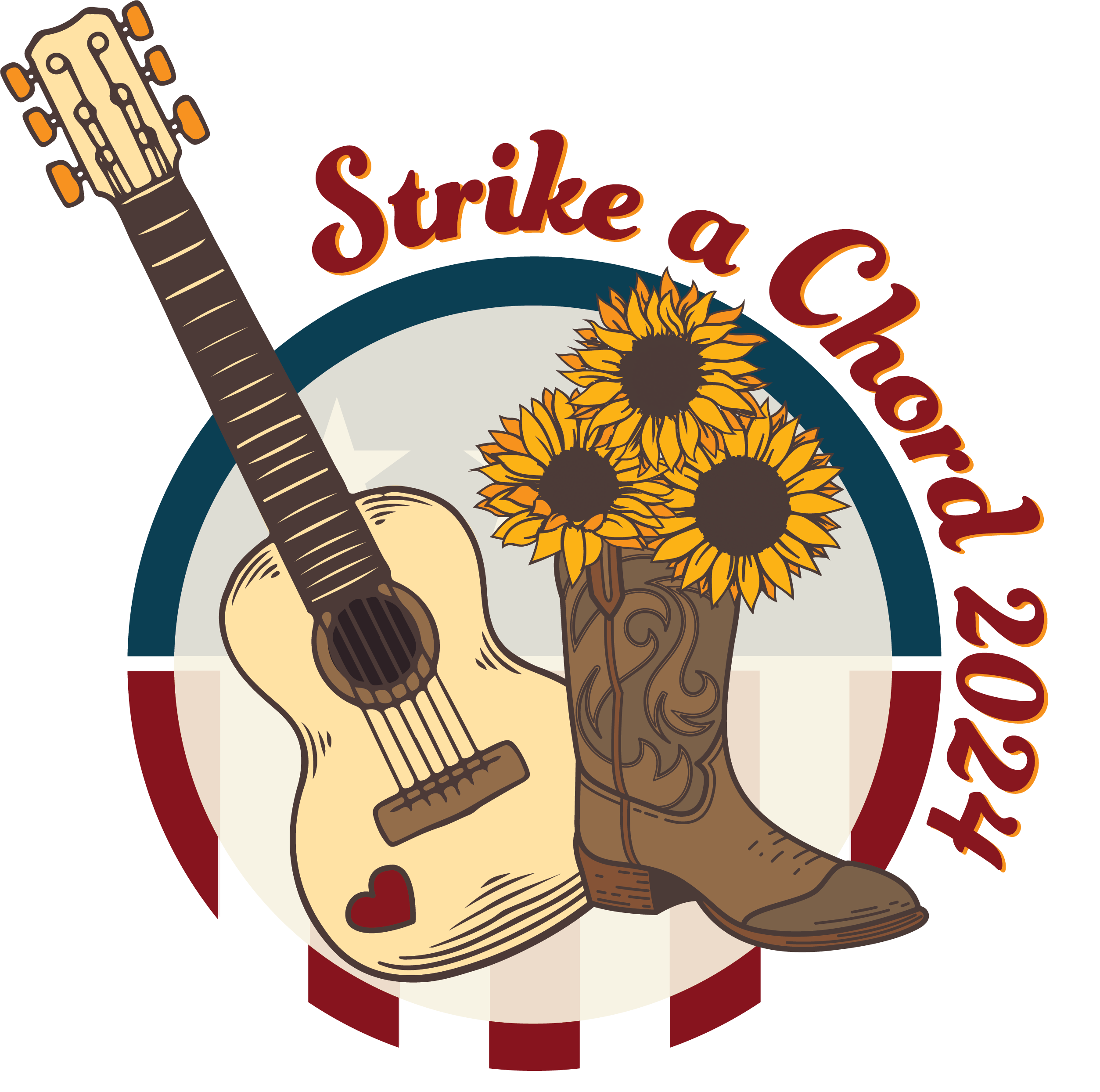 DISTRICT #12 LKM DINNERWhen:	Saturday, February 24, 2024Gathering at 5:30 p.m. – Dinner at 6:00Where:	Masonic Complex		875 Irving Wick Drive West		Heath, OH  43056DINNER will be served at a cost of $30 per person.  The menu is: Gluten free Chicken Breast w/garlic & herb flavoring Red Skin Potatoes Vegetable Medley Salad w/choice of dressing, Rolls Assorted pies & cakes, coffee, iced tea or lemonadeSend meal reservations to:  Jan Cosby 25 Wildwood LaneMt. Vernon, OH  43050Make checks payable to: District 12 Association of ChaptersFirm Deadline for reservations is: February 12, 2024LUNCH is available for DMG’s, Grand officers and others attending training at a cost of $10.00  with meat and cheese tray with buns, potato and macaroni salad,  cookies, iced tea, or lemonade.  Cost can be included in same check with dinner. 